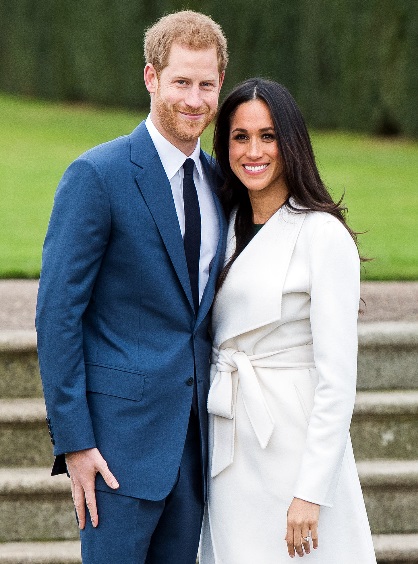 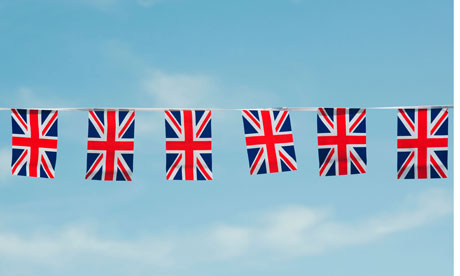 A Royal Celebration Lunch17th May 2018MainRoast Turkey & Stuffing or Pizza SlizeServed with a choice of potatoesAnd vegetablesDessertChoice of cupcake or shortbread served with a choice  of drink